РЕШЕНИЕ                                                                         КАРАРот  23 сентября 2020 года                                                          № 4В соответствии со статьей 44 Устава муниципального образования  город Кукмор,  Совет города Кукмор решил:1. Избрать заместителем Главы муниципального образования  город Кукмор Кукморского муниципального района Аксанову Альбину Равилевну.Мэр города Кукмор                                                           С.Д.ДимитриевРЕСПУБЛИКА  ТАТАРСТАН КУКМОРСКИЙ МУНИЦИПАЛЬНЫЙ РАЙОНСОВЕТ ГОРОДА КУКМОР422110, г. Кукмор, ул. Ленина, 15ТАТАРСТАН РЕСПУБЛИКАСЫКУКМАРА МУНИЦИПАЛЬ РАЙОНЫКУКМАРА ШӘҺӘРЕ СОВЕТЫ422110, Кукмара ш., Ленин, ур., 15Об избрании заместителя Главымуниципального образования город Кукмор Кукморского муниципального района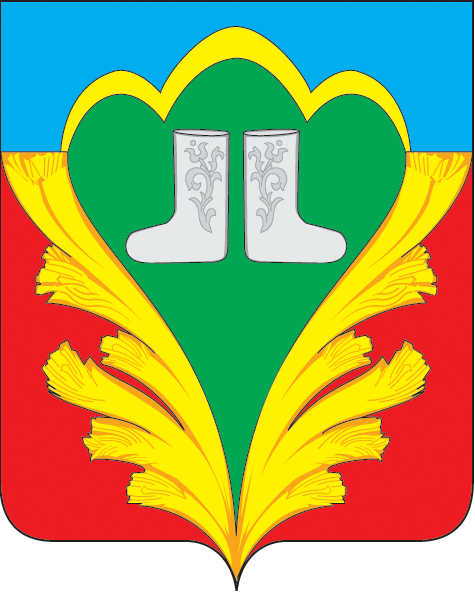 